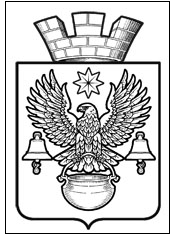 ПОСТАНОВЛЕНИЕАДМИНИСТРАЦИИ  КОТЕЛЬНИКОВСКОГО ГОРОДСКОГО ПОСЕЛЕНИЯ                 КОТЕЛЬНИКОВСКОГО МУНИЦИПАЛЬНОГО   РАЙОНА  ВОЛГОГРАДСКОЙ ОБЛАСТИот 29.06.2016                                                                      №520О проведении публичных слушаний о возможности утверждения                                                                               проекта  планировки и  проекта межевания территории        Рассмотрев заявление Козлова Владимира Николаевича, действующего в интересах ООО «ВолгоградСтройТранс» на основании Доверенности №33 от 27.04.2016г., Нлий»     В. Н. Старцева зео проведении публичных слушаний о возможности утверждения проекта планировки и проекта межевания территории под строительство объекта «Жилая застройка на 274 квартиры в г. Котельниково Волгоградской области», на основании Правил землепользования и застройки Котельниковского городского поселения, утвержденных Решением Совета народных депутатов Котельниковского городского поселения от 15.11.2009г. №41/232, Положения «О порядке организации и проведения публичных слушаний в Котельниковском городском поселении Котельниковского муниципального района Волгоградской области», утвержденного решением Совета народных депутатов Котельниковского городского поселения от 24.02.2011г. №81/373, руководствуясь Федеральным Законом от 06.10.2003г. №131-ФЗ «Об общих принципах организации местного самоуправления в Российской Федерации», решением Совета народных депутатов Котельниковского городского поселения  от  28.06.2016г. №104/442 «О назначении публичных слушаний по вопросу утверждения проекта планировки и межевания территории под строительство объекта «Жилая застройка на 274 квартир в                   г. Котельниково Волгоградской области», Уставом Котельниковского городского поселения, администрация Котельниковского городского поселенияПОСТАНОВЛЯЕТ:Провести 12.08.2016г.  в 14-00 по адресу: Волгоградская область, г. Котельниково, ул. Ленина, 9, публичные слушания о возможности утверждения проекта планировки и проекта межевания территории под строительство объекта «Жилая застройка на 274 квартиры в г. Котельниково Волгоградской области», расположенного по адресу: Волгоградская область, Котельниковский район,                      г. Котельниково примерно 60м на запад от многоквартирного жилого дома по                     ул. Гришина, 143 , подготовленных ГБУ ВО «ВОАПБ».Опубликовать данное постановление в средствах массовой информации.Контроль за выполнением настоящего постановления оставляю за собой.Глава Котельниковского городского поселения                                                                                         А. Л. Федоров